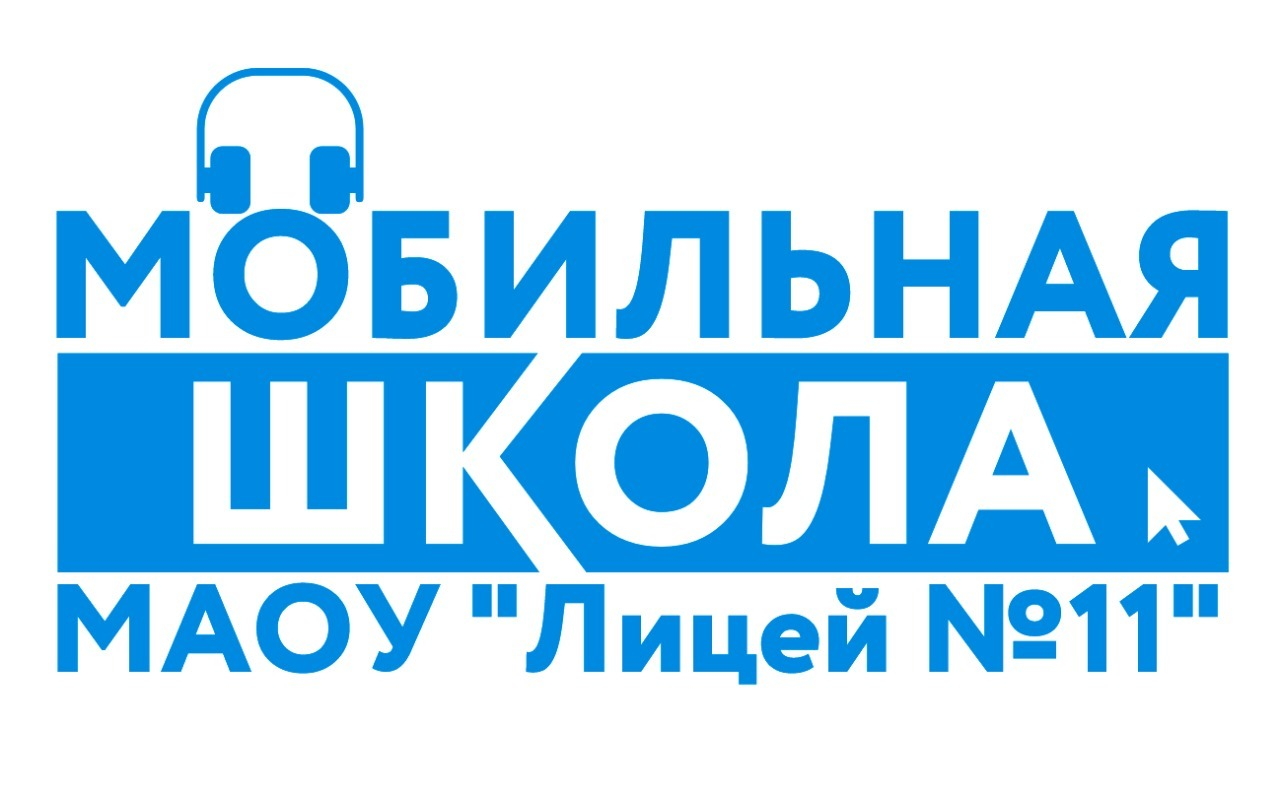 Программа проведения обучающего семинара  «Мобильная школа»Победителя Всероссийского проекта «Добро не уходит на каникулы»Программа проведения обучающего семинара  «Мобильная школа»Победителя Всероссийского проекта «Добро не уходит на каникулы»